Отзыв на книгу «Живое наследие памяти» «Живое наследие памяти : коллективная монография / науч. ред. Д. Я. Романова, отв. ред. Ю. А. Закунов. — М. : Институт Наследия, 2020. — 698 c.» В коллективной монографии «Живое наследие памяти» опубликованы работы участников одноименного  просветительского проекта (реализуемого с середины 2010-х гг., который курирует Д. Романова), а также доклады, прочитанные на Всероссийской научной конференции «Ценности и образы русского купечества и дворянства конца XIX–XX вв. как историко-культурное наследие России: проблемы актуализации», состоявшейся в 2018 году в Институте Наследия. В числе авторов – не только музейные работники, специалисты по культурному наследию, но и живые носители семейной памяти, потомки, дорожащие историей своего рода. В центре внимания исследователей - культурно-историческое и духовное наследие наших предков, прежде всего российского дворянства и купечества. Привлекает внимание большая группа статей, посвящённых дворянским родам и семьям. Дворянство, первое сословие государства, на протяжении многих веков отличавшееся и на военной, и на гражданской службе, и в области литературы, и в других областях культурной, общественной жизни, даёт, разумеется, очень много интересного биографического и событийного материала, а потомки дворянских родов особенно бережно сохраняют семейную память. В числе семей, чья история, – с XIV века до наших дней, – отразилась на страницах книги, есть фамилии, известные ещё во времена Московской Руси, - Щербачёвы (автор статьи О. В. Щербачев), Поливановы и Норовы (В. Д. Конев), Тверитиновы (А. Д. Тверитинов), Муромцевы (М. А. Муромцева), Скульские (Л. В. Скульская), нижегородская ветвь знаменитого рода Шереметевых (Т. А. Кузьмина), есть и  семьи, выдвинувшиеся уже в эпоху Российской империи, иногда иностранного происхождения, - фон Дервизы (автор О. Л. Краснослободцева), фон Мекки (Д. А. фон Мекк) и др.Также широко представлены в монографии и купеческие семьи, чьи фамилии получили известность не только в области отечественного предпринимательства, но и культуры, благотворительности, в общественной жизни, например, Абрикосовы (Д. П. Абрикосов), мукомолы Башкировы (А. П. Сергиевская), Рябушинские (С. Л. Зимин) и многие другие. Их семейная история стала презентацией социально-ответственного предпринимательства, и эти примеры сохраняют актуальность и в наши дни.Большинство купеческих фамилий имели крестьянские корни, нередко происходили из крепостных. Но представлено в книге и собственно крестьянство, это очерк, посвящённый тверской крестьянской семье Путиных, предкам президента России (А. М. Путин, автор книги «Род Президента В. В. Путина»). Впрочем, граница между дворянством и купечеством, да и границы между ними и  другими сословиями, были в России довольно условны: выходец из крепостных или из посадских людей, представитель купеческой семьи мог получить дворянство на государственной службе (военной или гражданской) или на ниве благотворительности. Таких примеров было немало, и в издании они также отражены. С другой стороны, и многие представители дворянства участвовали в предпринимательской деятельности (примером могут служить уже упоминавшиеся фон Дервизы, активно участвовавшие в строительстве железных дорог). Среди фамилий, представленных в монографии, мы уже называли и семьи иностранного происхождения. С Россией связали свою судьбу многие выходцы из других стран; в частности, можно упомянуть очерк об итальянских скульпторах Кампиони, работавших в Москве в конце XVIII и в XIX в. (С. М. Царёва). Хотелось бы особо отметить опубликованные в книге музейные и семейные материалы, в том числе уникальные фотографии из личных собраний, которые придают наглядность рассказам о семейной истории. Итак, книга достаточно разнообразна по составу, и это «многоголосье», конечно, придаёт ей особую ценность. Ведь в каждой такой семье, как в капле воды, отражается вся многовековая история нашего Отечества. Благодаря таким семейным историям мы можем взглянуть на события российской истории с разных точек зрения, через биографии современников, принадлежавших к разным слоям общества. Разумеется, такая книга будет интересна не только специалистам, историкам, краеведам, но и широкому кругу читателей, всем, кому интересны проблемы истории, семейного и родового наследия, воспитания и образования. Очень приятно, что издание изначально доступно в интернете, что, конечно, существенно расширяет возможности его распространения.Будем надеяться, что это издание будет продолжено, и в следующих публикациях можно будет, продолжая тему дворянства и купечества, шире представить историю семей, принадлежащих и к крестьянству, и к духовенству, и к казачеству, некоторым другим самобытным группам населения России. Но это - задача на будущее! А пока хотелось бы поздравить всех участников издания, и особенно научного редактора Д. Я. Романову, которой удалось собрать такой интересный авторский коллектив и подготовить к печати этот большой (не только по объёму) научный труд!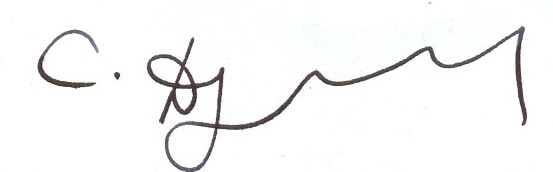 С.В. Думинк.и.н., президент Российской генеалогической федерации,председатель Историко-Родословного Общества в Москве,вице-президент Международной конфедерации генеалогии и геральдики,генеральный секретарь Международной генеалогической академии,вице-предводитель Российского Дворянского СобранияМосква, 4 июня 2020 г. 